Kraków, 13 Listopada, 2018COPA-DATA wita w programie partnerskim lidera automatyzacji procesów spawania, firmę RMA. Efektywna współpraca na rzecz klientów końcowychZainicjowany w 2011 roku, międzynarodowy program COPA-DATA Partner Community w swoich szeregach zrzesza już ponad 240 firm. Niedawno do tego grona dołączyła kolejna polska firma – RMA, której misją jest innowacyjny i dynamiczny rozwój w obszarze automatyzacji spawania oraz procesów laserowej obróbki materiału.Celem programu partnerskiego COPA-DATA, jest budowanie wspólnie z partnerami w oparciu o ich wiedzę i doświadczenie nowoczesnych rozwiązań opartych o platformę softwarową zenon i wdrażanie ich u klientów końcowych. COPA-DATA Polska realizując tę strategię zaprosiła do współpracy firmę RMA, będącą na polskim rynku liderem w obszarze nowoczesnych technik spawalniczych oraz procesów laserowych. W ramach swojej wizji RMA chce stale zwiększać swoją rozpoznawalność i udział w rynku poprzez oferowanie wysokiej jakości rozwiązań, spełniających oczekiwania najbardziej wymagających klientów. Dzięki współpracy z COPA-DATA i poszerzeniu swojego portfolio o wszechstronną platformę programową zenon, RMA osiągnie ten cel w najbliższej przyszłości.RMA stawia na ludzi i najnowsze technologie w procesie spawaniaGłównym atutem firmy RMA jest kapitał ludzki, który bazuje  na zespole doświadczonych inżynierów i specjalistów. Wysoce wyspecjalizowana kadra oraz nowocześnie wyposażone laboratorium testowe pozwala firmie RMA na realizację naprawdę wymagających projektów. Od ponad 10 lat, firma, której siedziba mieści się w Gdyni jest wiodącym dostawcą kompleksowych rozwiązań z obszaru automatyzacji i robotyzacji spawania oraz procesów laserowych (czyszczenie, polerowanie, strukturyzowanie oraz cięcie 3D). Swoim klientom oferuje również konwencjonalne metody spawania, takie jak MIG/MAG, TIG. Projekty realizowane są kompleksowo zgodnie z wymaganiami Klienta – od fazy koncepcji i analizy potrzeb, poprzez projektowanie, montaż i uruchomienie aż po usługi posprzedażowe. Więcej o nowym partnerze na: http://www.myrma.eu/ Naszym wspólnym celem jest automatyzacja procesów 
,,W RMA dbamy o jak najlepszą współpracę z dostawcami, zarówno komponentów, jak i oprogramowania. Przystępując do Community Partner Program, mieliśmy na celu przede wszystkim nawiązanie z firmą COPA-DATA Polska jak najlepszej współpracy, tak aby klient końcowy otrzymał rozwiązanie spełniające w 100% jego oczekiwania w jak najkrótszym czasie’’ – wyjaśnia Grzegorz Kreft, specjalista ds. marketingu w RMA. ,,Partnerstwo z firmą, COPA-DATA to również szansa dla Nas na zaprezentowanie obecnie realizowanych projektów opartych o platformę softwarową zenon na arenie międzynarodowej’’ - dodaje Maciej Mizgier, Dyrektor Zarządzający RMA Sp. z o.o.Podpisy pod zdjęciami:[Zdjęcie 1]_Logo firmy RMA.jpg: 
Firma RMA to nowy partner firmy COPA-DATA, lider w automatyzacji procesów spawania z ponad 10 letnim doświadczeniem.[Zdjęcie 2]_Wręczenie partnerskiego trofeum.jpg : 
Na zdjęciu uroczysty moment odebrania certyfikatu partnerskiego przez Maciej Mizgier – dyrektor zarządzający RMA sp. z o.o.(po lewej). Firmę COPA-DATA Polska reprezentuje Tomasz Papaj – dyrektor sprzedaży (po prawej).Informacje o COPA-DATAFirma COPA-DATA to producent platformy programowej zenon® wykorzystywanej w branży produkcyjnej i energetycznej. Platforma zapewnia automatyzację procesu nadzoru, monitorowanie i optymalizację maszyn, urządzeń i zasilania. Założona przez Thomasa Punzenbergera w 1987 r. spółka, z siedzibą w Salzburgu w Austrii jest niezależną, rodzinną firmą zatrudniającą około 260 pracowników na całym świecie. Dystrybucja oprogramowania w skali międzynarodowej jest możliwa dzięki jedenastu biurom firmy oraz wielu dystrybutorom. Dodatkowo ponad 240 certyfikowanych firm partnerskich gwarantuje wydajne wdrażanie oprogramowania dla użytkowników końcowych w przemyśle spożywczym, energetycznym, infrastruktury, motoryzacyjnym i farmaceutycznym. W roku 2017 firma COPA-DATA osiągnęła obroty na poziomie 37 mln EUR.Informacje o platformie zenonzenon to platforma programowa dla przemysłowej automatyzacji i branży energetycznej. Maszyny i urządzenia są kontrolowane, monitorowane i optymalizowane. Siłą platformy zenon jest otwarta i niezawodna komunikacja w heterogenicznych zakładach produkcyjnych. Otwarte interfejsy oraz ponad 300 natywnych sterowników i protokołów komunikacyjnych obsługujących integrację poziomą i pionową. Takie podejście umożliwia wdrażanie Przemysłowego Internetu Rzeczy oraz rozwiązań Smart Factory. Projekty tworzone z wykorzystaniem platformy zenon są wysoce skalowalne.
zenon jest rozwiązaniem ergonomicznym — dla inżynierów i użytkowników końcowych. Środowisko inżynieryjne jest elastyczne i można go używać w szerokiej gamie zastosowań. Zasada „parametryzowania zamiast programowania” pomaga inżynierom w szybkim, bezbłędnym konfigurowaniu projektów. Złożone funkcje w kompleksowych projektach dostępne są od ręki (out-of-the box) co umożliwia szybkie tworzenie intuicyjnych i niezawodnych aplikacji. Użytkownicy korzystając z platformy zenon zwiększają elastyczność i wydajność swojej pracy.Kontakt prasowy w Polsce:Urszula Bizoń-Żaba
Chief Operating Officer/Dyrektor Operacyjny
urszula.bizon-zaba@copadata.com
COPA-DATA Polska Sp. z o.o.Ul. Josepha Conrada 51PL–31-357 KrakówTel.: +48 (12) 290 10 54www.copadata.com 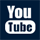 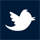 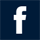 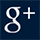 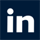 